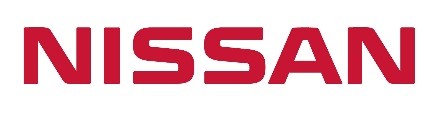 NISSAN QASHQAI E nissan E-NV200 vanPREMIATI AI MISSIONFLEET AWARDsRoma, 30 novembre 2017 – Si è svolta a Milano la seconda edizione di MFA-MissionFleetAwards, primo e unico premio italiano dedicato al settore delle flotte aziendali organizzato da una società editoriale. Nel corso della manifestazione, sei sono le categorie di vetture aziendali per cui sono stati assegnati i premi, di cui ben due sono andati a vetture della gamma Nissan.Nissan Qashqai 1.5 dCi premiato nella categoria AUTO PER SALES E AGENTI con la seguente Motivazione: “Un modello intramontabile, il progenitore di tutti i crossover, ma che continua a rinnovarsi e a riscuotere molto successo sul mercato. Senza far tremare i polsi ai Fleet Manager per canoni e valori residui”Nissan e-NV200 VAN premiato nella categoria VEICOLO DI SERVIZIO, con la seguente Motivazione: “Un veicolo di servizio multipurpose, anche con propulsione elettrica, che nell’ultima versione è migliorato pure esteticamente. Grande versatilità: è utilizzabile sia per le consegne che per il trasporto passeggeri, come veicolo per transfer o di servizio”Qashqai, la vettura che 10 anni fa ha dato vita al segmento dei crossover, si presenta in una nuova veste stilistica, con nuovi interni di qualità superiore e nuove dotazioni tecnologiche per il comfort e la sicurezza. Presentato al salone di Ginevra lo scorso marzo, Qashqai rilancia la sfida per consolidare la sua leadership nel segmento. Ottimo il successo della vettura proprio in ambito flotte (noleggio a lungo termine + courtesy car) con volumi stimati per il 2017 pari a circa 7.000 unità. e-NV200 VAN, un veicolo dalle capacità di carico eccezionali, con una portata di oltre 7 quintali ed uno spazio di carico di 4.2 metri cubi, che permette di caricare 2 euro pallet. Leader di vendite nel suo segmento, è apprezzato dalle aziende operanti nei settori più vari, soprattutto da chi gestisce le consegne dell’ultimo miglio in grandi città, dove sono in vigore zone a traffico limitato e dove la mobilità 100% elettrica rappresenta un vantaggio indiscutibile.###http://www.newsroom.nissan-europe.comPer ulteriori informazioni, contattare:Marco PuricelliPress Office ManagerTelefono: +39 06 90808490E-mail: M.Puricelli@nissan.it 